ПРОГРАММА СТРАХОВАНИЯВариант № 1Страховой взнос на одного человека в год: 720,39 BYNАмбулаторно-поликлиническая помощь – 7 000 BYNСтраховым случаем является факт понесенных Выгодоприобретателем расходов, связанных с предоставлением Застрахованному лицу медицинской помощи, предусмотренной договором страхования (Программой страхования), ввиду внезапного расстройства здоровья Застрахованного лица, несчастного случая, хронического заболевания или его обострения. - динамическое наблюдение за хроническими заболеваниями:- 4 приема врачей общего профиля (в т.ч. узких специалистов) в рамках 2 имеющихся клинических диагнозов;- назначенные диагностические исследования в соответствии с клиническими протоколами диагностики и лечения в рамках имеющегося диагноза* - однократно (по каждому диагнозу).* оплачиваются исследования и диагностика, назначенные лечащим врачом на приеме, согласованном со страховщиком.ДОПОЛНИТЕЛЬНЫЕ РИСКИ:- проведение ПЦР-теста на коронавирус COVID-19 - 1 раз за период страхования- проведение медицинских осмотров (профилактических осмотров), в т. ч. диагностических исследований на поиск патологии без признаков заболевания – предусмотрено осуществление не более 2 консультаций врачей-специалистов в совокупности за период страхования и проведение следующих диагностических исследований (обследований) – ОАК, ОАМ, БАК (общий белок, общий билирубин, креатинин, мочевина, железо сывороточное, АСТ, АЛТ, глюкоза, общий холестерин,триглицериды, ЛПВП, ЛПНП), мазок на флору (цитология), УЗИ, R-снимок (рентгенография без контраста, флюорография), ЭКГ, холтер-мониторирование, СМАД, - всего не более 3 обследований (исследований) в совокупности  из перечисленных за период страхования. Указанные услуги осуществляются на базе государственных организаций здравоохранения, в сроки, дополнительно согласованные Застрахованным лицом со Страховщиком;* Не организуются консультации врачей-специалистов в рамках медицинских осмотров при установлении ранее нестраховых случаевАмбулаторно-поликлиническая помощьОбщий перечень медицинских услуг, которые могут быть предоставлены при наступлении страхового случая по медицинским показаниям в рамках данной программы:1. Консультативно-диагностические приемы (консультации) врачей-специалистов* с оформлением и выдачей застрахованным лицам необходимой медицинской документации  (терапевта, педиатра, хирурга, невролога, кардиолога, пульмонолога, гастроэнтеролога, нефролога, уролога, эндокринолога, иммунолога, инфекциониста, физиотерапевта, реабилитолога, иглорефлексотерапевта, врача мануальной терапии, травматолога-ортопеда, оториноларинголога, офтальмолога, дерматолога, аллерголога, гематолога, акушера-гинеколога (в т.ч. гинеколога-эндокринолога), нейрохирурга, кардиохирурга, проктолога, онколога (в т.ч. маммолога), онколога-хирурга, ревматолога, ангиохирурга, челюстно-лицевого хирурга. Консультации профессоров, докторов и кандидатов медицинских наук, высоковостребованных специалистов, сотрудников кафедр Белорусской Медицинской Академии последипломного образования, а также профессорско-консультационного центра Белорусского государственного медицинского университета осуществляются строго по усмотрению Страховщика.	* Исключены: специалисты из п.2.7.25 Правил, а также косметолог, стоматолог-ортопед, стоматолог-ортодонт2. Обследование и лечение согласно назначению лечащего врача и клиническим протоколам; выдача листков нетрудоспособности (при наличии признаков временной нетрудоспособности у Застрахованного лица), медицинских заключений, выписка рецептов на лекарственные средства (за исключением льготных).3.  диагностические исследования:3.1. лабораторная диагностика*:- гематологические лабораторные исследования:- общий анализ крови,- общеклинические лабораторные исследования:- анализы мочи, мокроты, кала (в т.ч. на кальпротектин – 1 раз за период страхования),- исследование биологического материала (мазки),- бактериологические посевы – не более 2 исследований за период страхования,- биохимические лабораторные исследования – 32 показателя в совокупности за период страхования,- коагулогические исследования, * Исключен: контроль коагулограммы, Д-димеров- серологические исследования,- анализ крови на онкомаркеры - не более 2 показателей за период страхования,- аллерготесты (скарификационные пробы, фадиотоп, аллергопанели) – не более 1 панели (исследования) за период страхования,- тест «гастропанель» после ФГДС при наличии атрофического гастрита - не более 1 исследования за период страхования,- иммунограмма – не более 1 панели за период страхования,- диагностика аутоиммунных заболеваний (до установления диагноза) – не более 1 показателя за период страхования,- гистологические исследования (в т.ч. пересмотр стекол),- цитологические исследования (в т.ч. жидкостная цитология – не более 1 раза за период страхования),- ПЦР-диагностика качественным методом (либо РИФ, ИФА),- диагностика ИППП качественным методом (ПЦР, РИФ, ИФА) – не более 5 возбудителей за период страхования, или скрининговая панель: диагностика методом Фемофлор-скрин / Андрофлор-скрин – 1 исследование за период страхования,- гормональные исследования* – не более 10 показателей за период страхования,*Исключены: АМГ, ГСПГ (секс-гормон), АФП (для перинатальной диагностики), ХГЧ- анализ на витамины (В12, В6, фолиевая кислота) – 1 раз за период страхования;*Лабораторная диагностика не предусматривает забор анализов на дому;*Исключены: бакпосевы на микоуреаплазму, лабораторные исследования методами ФиброМакс, ФиброТест, СтеатоСкин, КВАНТ, Фемофлор (за исключением Фемофлор-скрин), типирование и количественное определение ДНК вирусных инфекций, иммуноблоттинг, паразитологические исследования, спермограмма, диагностика краснухи, TORCH-инфекции, токсоплазмоза.*Исключена предоперационная подготовка по страховому диагнозу к лечению в стационаре3.2. лучевая диагностика* по медицинским показаниям согласно консультативному заключению врача:- УЗИ-диагностика (не учитывая УЗИ-диагностику при проведении пункционной биопсии) (в т.ч. УЗИ парных суставов – 1 раз за год страхования) – 5 исследований в совокупности по всем видам за период страхования; 	* Исключены: исследования методом Фиброскан, УЗ-мониторинг овуляции, УЗИ плода, стресс-ЭхоКГ, чреспищеводная ЭхоКГ- рентгенодиагностика, в т.ч. маммография, рентгенологические исследования с контрастированием;	* Исключена: профилактическая рентгенография ОГК, флюорография- КТ (в т.ч. 3D (КЛКТ), 4D-КТ, КТ-денситометрия) - не более 1 зоны в совокупности за период страхования. Услуга предоставляется на базе государственных организаций здравоохранения.- МРТ, в различных режимах и программах, в т.ч. программа ранней диагностики инсульта  - не более 1 зоны в совокупности  за период страхования. Услуга предоставляется на базе государственных организаций здравоохранения;3.3. функциональная диагностика:- ЭКГ, велоэргометрия, мониторирование ЭКГ и суточное мониторирование артериального давления, электроэнцефалография, реоэнцефалография, эхоэнцефалография, исследование функции внешнего дыхания и др., - дыхательный тест на хеликобактер - не более 2 исследований за период страхования;* Исключены: электронейромиография, вестибулометрия, вега-тест, полисомнография 3.4. эндоскопическая диагностика без общей анестезии (внутривенной, ингаляционной), седации:- бронхоскопия, эндоскопия верхних отделов желудочно-кишечного тракта, эндоскопическая ретроградная панкреатохолангиография, колонофиброскопия, цистоскопия, эндоультрасонография, видеоэндоскопия ЛОР-органов - с выполнением необходимых диагностических и лечебных процедур: цитологические и гистологические исследования мазков, биопсия, аппликация лекарственных растворов, обкалывание медикаментами очагов повреждения и др.;- удаление полипов по медицинским показаниям во время проведения эндоскопических исследований  и др.;*Исключены: капсульная эндоскопия, уреазный экспресс-тест на хеликобактер при эндоскопических исследованиях3.5. радионуклидная диагностика – сцинтиграфия, радиометрия, радиография и др.;3.6. специальные методы диагностики: кольпоскопия, рентгеновская и ультразвуковая денситометрия, оптическая когерентная томография, тимпанометрия, аудиометрия, дерматоскопия.         4. реабилитационно-восстановительное лечение после полученных травм, перенесенных оперативных вмешательств, острых заболеваний и обострения хронических заболеваний согласно назначению врача - не более 20 процедур в совокупности за период страхования:-  бальнеотерапия: ванны минеральные, минерально-жемчужные ванны, радоновые ванны, суховоздушные углекислые ванны, лекарственные ванны,- гидротерапия: души (циркулярный, контрастный), подводный душ-массаж, жемчужные ванны,	* Исключены ванны с пантогематогеном-  магнитотерапия*,*Исключены: магнитотерапия мышц таза, INDIBA терапия, терапия импульсным магнитным полем, в т.ч. услуга BTL EmSella (кресло магнитно-импульсной терапии), магнитотерапия общая на  установке «Турботрон»-  ультразвуковая терапия, ультрафонофорез,-  светолечение: лазеротерапия (магнитолазеротерапия)*, УФО, НЛОК, видимое инфракрасное облучение,*Исключены: высокоинтенсивная лазеротерапия,  в т.ч. методом HILT, пластическая лазеротерапия в гинекологии, лазерное лечение, лазеропунктура, фотопунктура, фотолечение, УФО в солярии- теплолечение: парафиновые аппликации, озокеритовые аппликации, грязелечение,	*Исключены: общая термотерапия (в т.ч. аппаратная, в СПА-капсуле), сауна- электролечение,- спелеолечение: галоингаляции,  камерная спелеотерапия,-  ингаляции лекарственные,-  занятие ЛФК в группе, занятие ЛФК индивидуальное, занятие ЛФК в бассейне,*Исключены: тейпирование, озонотерапия, барокамера, криотерапия, карбокситерапия, кислородные коктейли - все вышеперечисленные услуги предоставляются по обоснованному назначению лечащего врача при состояниях, признанных страховыми случаями4.1. классический ручной массаж – 1 анатомическая зона (10 процедур) в совокупности за период страхования. 	*Исключены: классическая корпоральная иглорефлексотерапия и мануальная терапия5.	лечебные процедуры по назначению врача:-  инъекции, капельницы (без оплаты стоимости лекарственных средств),*Исключены: интравитреальные инъекции, включая подготовку к их проведению- зондирование желудка, 12-перстной кишки,- промывание слезных путей,- лечебные блокады, внутрисуставное введение лекарственных средств, в т.ч. под контролем УЗИ (без оплаты стоимости лекарственных средств), - не более 6 инъекций каждого вида за период страхования,	* Исключены: фармакопунктура, блокады триггерных зон-  инстилляции уретры, мочевого пузыря, влагалища – не более 10 процедур каждого вида за период страхования,- массаж предстательной железы с целью получения секрета для бакпосева – не более 2  процедур за период страхования,	*Исключение: лечебный массаж предстательной железы- пункция, дренирование суставов, пазух, полостей под местной анестезией,-  вакуумный дренаж околоносовых пазух по Зондерману и Проетцу, промывание лакун миндалин (в т.ч. методом ультразвуковой вакуумной аспирации), продувание слуховых труб, промывание наружных слуховых проходов, туалет уха, удаление серных пробок, массаж барабанной перепонки, эндотрахеальные заливки – не более 5 процедур по каждому виду,- парацентез, – Все вышеперечисленные услуги проводятся по месту обращения за медицинской помощью.	*Исключены: PRP-терапия плазмой крови, внутривенное лазерное облучение крови (ВЛОК), аутогемотерапия, аутосеротерапия, криптолиз небных миндалин- вправление вывихов, репозиция отломков, иммобилизация, в т.ч. наложение гипсовой повязки проводятся на базе государственных организаций здравоохранения;- ударно-волновая терапия на базе государственных организаций здравоохранения* – не более 3 процедур за период страхования;	* УВТ грудного и пояснично-крестцового отделов позвоночника может проводиться в организациях здравоохранения частной формы собственности по согласованию со Страховщиком 6. малые оперативные и малоинвазивные диагностические вмешательства, включая хирургию «одного дня»*:6.1. на базе государственных организаций здравоохранения:- удаление доброкачественных новообразований кожи и подкожной клетчатки, мягких тканей и слизистых оболочек, инфицированных или травмированных папиллом (за исключением удаления остроконечных кондилом, папиллом и полипов аногенитальной зоны, бородавок, натоптышей (мозолей), контагиозных моллюсков) – не более 3 образований за период страхования, -   резекция ногтевой пластинки, удаление вросших ногтей, в т.ч. аппаратное,  – не более 2 раз за период страхования,- склеротерапия вен нижних конечностей без стоимости склерозирующих препаратов - 1 процедура за период страхования6.2. на базе организаций здравоохранения любой формы собственности:-    диагностическая биопсия органов и тканей,- пункционная биопсия (щитовидной железы, молочной железы, лимфатических узлов),          *Исключены: Трепан-биопсия, вакуумная аспирационная биопсия молочных желез - первичная хирургическая обработка ран, наложение и снятие швов, перевязки, удаление инородных тел по диагнозу, являющемуся страховым случаем,-  оперативное лечение под местной анестезией гнойных заболеваний кожи и подкожной клетчатки (фурункул, карбункул, абсцесс, флегмона, панариций и др.),- лазерная коагуляция сетчатки по экстренным показаниям: отслойка с разрывом или надрывом сетчатки, влажная форма возрастной макулодистрофии,- тромбэктомия геморроидального узла при тромбозе или некрозе узла,- послеоперационное наблюдение по заболеванию, которое является страховым случаем.	Гинекологические вмешательства: удаление внутриматочной спирали по экстренным медицинским показаниям, биопсия шейки матки, лечение патологии шейки матки (конизация, эксцизия, коагуляция) с использованием электро-, радиоволновой, криоэнергии - при отсутствии ИППП, обработка шейки матки после хирургических вмешательств - проводятся по месту обращения за медицинской помощью и их назначения по медицинским показаниям.	*Исключены: гистероскопия (в т.ч. удаление полипов тела матки и шейки матки), РДВ, выскабливание цервикального канала (эндоцервикальный кюретаж), кросслинкинг,коронарография, ангиография, операции по лечению храпа, исправлению носовой перегородки, применение лазерных установок в хирургии, лазерное лечение, в т.ч. пластическая лазеротерапия в гинекологии, радиочастотная облитерация, оперативное лечение анальных трещин, анальных бахромок, а также геморроя методом HAL-RAR, лигирование, удаление полипов (кроме удаления полипов во время проведения эндоскопических исследований), оперативное вмешательство по поводу фимоза.7.	лечение в условиях дневного стационара без оплаты стоимости лекарственных средств острых состояний при обоснованной  рекомендации курирующего врача и при согласовании сроков лечения  со страховой компанией на базе государственных организаций здравоохранения;8. экстренная  профилактическая вакцинация противостолбнячным анатоксином при травмах;Именные идентификационные карты выдаются Страхователю в течение 10 рабочих дней после заключения договора страхования и оплаты страховой премии (либо первой ее части).Застрахованное лицо обязано:- предоставить по требованию Страховщика консультативное заключение (копию) не более, чем 3-хмесячного срока его выписки, с рекомендациями по обследованию и лечению,  для организации медицинских услуг;- контролировать свои расходы на получение медицинской помощи и возместить Страховщику (путем внесения денежных средств в кассу или на расчетный счет Страховщика или его уполномоченного представителя) оплаченные Страховщиком расходы Выгодоприобретателя, превысившие предельный размер покрываемых расходов, установленный по договору страхования в отношении конкретного Застрахованного лица и (или) при получении Застрахованными лицом медицинской помощи, не предусмотренной договором страхования, или при возмещении медицинских расходов по случаям, не признанных страховыми.Посещение гинеколога, гинеколога-эндокринолога, уролога (в т.ч. гинекологические, урологические обследования) приостанавливаются при установлении беременности, диагноза ИППП (в т.ч. носительства ИППП, клинических проявлений ВПЧ-инфекций (кондиломы, папиломатоз), признаков вирусного поражения урогенитального тракта, подтвержденных кольпоскопией, биопсией), а также в случае не предоставления результатов анализов на ИППП после их сдачи до предоставления отрицательных анализов на ИППП, консультативного заключения об излеченности заболевания, в т.ч. об удалении кондилом и др.  В случае неявки Застрахованного лица на консультацию врача-специалиста либо исследование по любой причине без предварительного уведомления Страховщика о невозможности явки на запланированную медицинскую услугу, Страховщик вправе отказать в дальнейшей (повторной) записи на такую услугу.Страховщик имеет право по конкретному случаю определять порядок выбора медицинской организации для оказания медицинской помощи, руководствуясь характером клинической проблемы и лечебно-диагностическими возможностями организации здравоохранения.Страховщик (представитель Страховщика) имеет право оценивать обоснованность назначенных исследований и видов лечения в соответствии с действующими клиническими протоколами диагностики и лечения заболеваний, утвержденными Министерством здравоохранения Республики Беларусь и принимать решение об объеме медицинских услуг, предоставляемых по условиям Программы страхования.Если иное не предусмотрено договором страхования, не признаются страховыми случаями факты понесенных медицинской организацией медицинских расходов по поводу следующих заболеваний (состояний, осложнений):- осложнения, явившегося следствием нарушения Застрахованным лицом курса лечения или лечебного режима;- осложнения или состояния, явившегося следствием лечения или хирургического вмешательства по поводу заболевания или травмы, если медицинские расходы в связи с такими заболеваниями или травмами не возмещаются в соответствии с договором страхования;- хламидиоза, уреаплазмоза, генитального герпеса, остроконечного кондилломатоза и других заболеваний, передающихся половым путем;- ВИЧ-инфекции, СПИДа;- заболеваний кожи и ее придатков, в том числе псориаза, нейродермита, истинной экземы, угревой болезни, акне, розацеа, дерматита (за исключением аллергических проявлений), себореи, микозов, иных заболеваний и поражений кожи, ногтевых пластинок (в том числе лечением деформированных ногтей стоп, кистей) и волосяного покрова;- хронической печеночной и почечной недостаточности, требующих проведения гемодиализа или других экстракорпоральных методов лечения;- гепатитов и цирроза печени различной этиологии;- туберкулеза, саркоидоза, муковисцедоза независимо от клинической формы и стадии процесса;- острой и хронической лучевой болезни;- профессионального заболевания;- особо опасных инфекционных заболеваний (оспы, чумы, холеры, геморрагической лихорадки, сибирской язвы и т.п.); заболеваний, представляющих опасность для здоровья населения, а также атипичную пневмонию, инфекцию, вызванную коронавирусом COVID-19;- врожденных и наследственных заболеваний, родовых травм, их осложнений и последствий;- психических заболеваний, в том числе эпилепсии, расстройств поведения, а также их осложнений;- алкоголизма, наркомании, токсикомании;- сахарного диабета инсулинозависимого (1-ого типа и его осложнений);- онкологических заболеваний (злокачественных новообразований, в том числе кроветворной и лимфатической тканей, доброкачественных новообразований злокачественного течения), их осложнений и последствий;- демиелинизирующих заболеваний нервной системы (рассеянного склероза, сирингомиелии и др.);- аутоиммунных системных заболеваний, в том числе ревматоидного артрита, болезни Бехтерева, коллагенозов, включая диагностические исследования на их выявление;- неспецифического язвенного колита, болезни Крона;- заболевания, явившегося причиной установления группы инвалидности у Застрахованного лица;- беременности (включая ее планирование) и ее осложнений, в том числе необходимым медицинским наблюдением в этот период, родов, послеродового наблюдения, послеродовыми заболеваниями и осложнениями, лактостазами;- половых расстройств, бесплодия, включая диагностические исследования на их выявление;- паразитарных заболеваний, в том числе чесотки, педикулеза, гельминтоза, демодекоза, включая диагностические исследования на их выявление;- алопеции, гипертрихоза, гирсутизма;- дефектов речевого развития;- нарушений менструального цикла, менопаузы и околоменопаузального периода (климактерического периода), за исключением маточных кровотечений;- заболевания либо состояния, наступившего вследствие нахождения Застрахованного лица в состоянии алкогольного, наркотического либо токсического опьянения, либо вследствие совершения им действий, в которых установлены признаки преступления либо административного правонарушения, либо связанного с умышленным причинением Застрахованным лицом себе телесных повреждений, в том числе с покушением на самоубийство.Если иное не предусмотрено договором страхования, не организуется предоставление медицинских услуг и не оплачиваются медицинские расходы, связанные с:- реабилитационно-восстановительным, санаторно-курортным лечением в условиях санатория;- искусственной инсеминацией, экстракорпоральным оплодотворением;- стерилизацией мужчин или женщин, изменением пола;- офтальмокоррекцией – подбором очков, линз; коррекцией с помощью лазерных аппаратов и оперативного лечения, включая плановую хирургическую операцию на глазах, целью которой является коррекция близорукости, дальнозоркости и астигматизма; лазерной или контактной коррекцией зрения (кроме случаев острых и хронических заболеваний глаз и придаточного аппарата в стадии обострения, травм, ожогов, а также иных факторов нарушения зрения в результате несчастного случая или при других обстоятельствах, определенных экстренными медицинскими показаниями);- лечением катаракты, глаукомы любой этиологии;- зубопротезированием (в том числе микропротезированием, имплантацией), включая все манипуляции, связанные с подготовкой к ортопедическому лечению;- получением попечительского ухода в стационаре;- самолечением, аутотренингом;- обследованием и лечением нетрадиционными методами (в том числе веготесты, гипноз, полисомнографическое исследование, гомеопатические методы, рефлексотерапия, озонотерапия, карбокситерапия, кинезиотейпирование, гирудотерапия, баротерапия, иглорефлексотерапия, мануальная терапия). При этом расходы на иглорефлексотерапию, мануальную терапию возмещаются в случаях, когда традиционные методы лечения проведены, но не дали результата;- обследованием и лечением, которое является экспериментальным или исследовательским;- получением Застрахованным лицом справок на ношение оружия, вождение автотранспорта и других справок, выдаваемых на основании приказов Министерства здравоохранения Республики Беларусь;- медикаментозным обеспечением (приобретением в аптеке медикаментов (лекарственных средств), расходных материалов, изделий медицинского назначения и т.п.);- уходом за Застрахованным лицом членами его семьи;- лечением членов семьи Застрахованного лица, - подбором и приобретением слуховых аппаратов;- приобретением и прокатом кондиционеров, увлажнителей воздуха, испарителей, тренажеров, спортивных снарядов или иного оборудования подобного рода, изделий медицинского назначения;- лечением в условиях дневного стационара;- абортом;- оказанием медицинских услуг или применением препаратов, не являющихся необходимыми с точки зрения медицины при постановке диагноза или лечении болезни, а также оказанием медицинских услуг не по медицинским показаниям, а по желанию Застрахованного лица, в том числе проведением повторных консультаций и обследований с целью сбора мнений специалистов по одному и тому же состоянию (заболеванию);- ортопедическим лечением и диагностикой нарушений (искривлений) осанки, плоскостопия, включая использование супинаторов, вкладышей для коррекции стопы, корсетов; ортопедическим лечением челюстно-лицевых суставов с использованием брекет-систем, кап, шин и т.д.;- использованием препаратов и средств контроля над рождаемостью с целью контрацепции;- профилактическими осмотрами на поиск патологии без признаков заболевания, в том числе по поводу хронических заболеваний вне стадии обострения;- плановым оперативным лечением заболеваний сердца, сосудов, нервной системы, органов зрения и чувств, опорно-двигательного аппарата, требующих реконструктивного оперативного лечения, в т.ч. аорто-коронарного шунтирования, баллонной ангиопластики, стентирования сосудов (за исключением случаев их вынужденного применения (без стоимости материалов) по экстренным неотложным медицинским показаниям в связи с наличием непосредственной угрозы жизни Застрахованного лица), трансплантацией, эндопротезированием, имплантацией и т.п.;- оплатой услуг, препаратов, лечения, включая любой период пребывания в стационаре или амбулаторного лечения, предоставление (получение) которых не было организовано Страховщиком либо письменно засвидетельствовано лечащим врачом Застрахованного лица, согласованным со Страховщиком;- консультациями и услугами врачей следующих специальностей: андролог, гомеопат, фитотерапевт, психолог, логопед, сомнолог, психотерапевт, диетолог, гнатолог, сурдолог, фониатр, гепатолог. Договором страхования также может быть предусмотрено исключение из страхового покрытия расходов по оплате консультаций и услуг врачей других специальностей;- следующими стоматологическими услугами: восстановление (реставрация) зуба с косметической целью, замена пломб с косметической или профилактической целью, депофорез, методы, применяемые с косметической целью: снятие пигментного зубного налета, отбеливание зубов, и т.п.; хирургическое и аппаратное лечение пародонтита, терапевтическое лечение пародонтита (свыше 5-ти процедур при локальных (очаговых) формах); ортодонтические и ортопедические нарушения;- лечением и исправлением (удалением) косметических дефектов кожи и слизистых оболочек, в том числе папиллом, бородавок, невусов, контагиозных моллюсков, мозолей, доброкачественных новообразований кожи и подкожной клетчатки (атером, фибром, липом и т.п.), за исключением случаев их травматического повреждения либо нагноения;- проведением капсульной эндоскопии;- применением косметической или пластической хирургии, кроме необходимости ее использования после несчастного случая или при других обстоятельствах, когда ее применение обусловлено прямыми медицинскими показаниями;- исследованиями с целью выявления врожденных или генетических, наследственных заболеваний;- проведением лабораторных исследований количественными методами;- постановкой (введением) и удалением внутриматочной спирали не по экстренным медицинским показаниям;- плановой госпитализацией Застрахованного лица менее, чем за 14 календарных дней до даты окончания действия договора страхования;- проведением альтернативных методов диагностики и (или) лечения (сверх предусмотренных клиническими протоколами диагностики и лечения заболеваний, утвержденных Министерством здравоохранения Республики Беларусь);- проведением высокотехнологичных обследований и операций;- укусом клеща, в том числе в связи с его извлечением, диагностическими исследованиями и лечением.Возмещение медицинских расходов по оказанию медицинской помощи Застрахованному лицу, понесенных лицом, не являющимся медицинской организацией, с которой Страховщиком заключен договор на оказание медицинских услуг (иной соответствующий договор), либо не являющимся медицинской организацией, включенной в программу страхования, осуществляется при условии предварительного согласования (устного или письменного) таких расходов со Страховщиком.Организациями здравоохранения, предоставляющими медицинскую помощь по названным программам (программе страхования), являются:ЗАКРЫТАЕ АКЦЫЯНЕРНАЕ 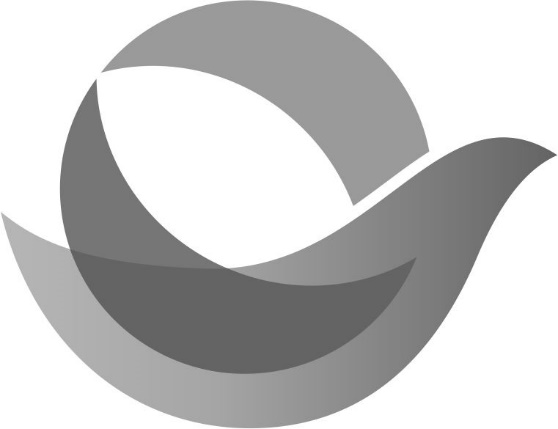 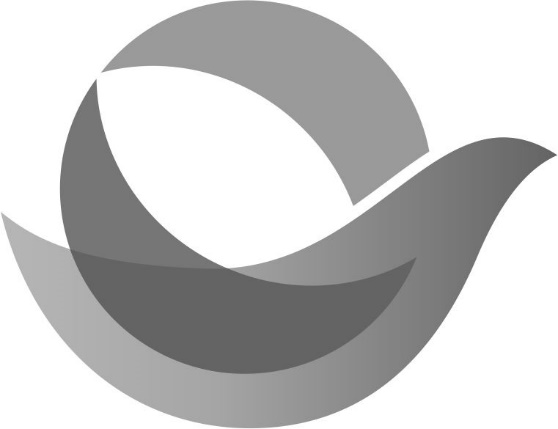 СТРАХАВОЕ ТАВАРЫСТВАЗАКРЫТОЕ АКЦИОНЕРНОЕ СТРАХОВОЕ ОБЩЕСТВО«Прамтрансiнвест»«Промтрансинвест»Наименование учреждения здравоохраненияАдресБРЕСТБРЕСТБРЕСТООО «ЛОДЭ»ул. Гоголя, 54ул. Пионерская, 50УЗ «Брестская центральная городская больница»ул. Лактионова,11УЗ «Брестская центральная поликлиника»ул. Советской Конституции, 8УЗ «Брестская городская поликлиника № 1»ул. Воровского, 4УЗ «Городская поликлиника №2»ул. Белова, 2УЗ «Брестская городская поликлиника №3»ул. Жукова, 1УЗ «Брестская городская поликлиника №5»ул. Бориса Маслова, 4УЗ «Брестская городская поликлиника №6»ул. Лактионова, 11ГУП «Лечебно-консультативная поликлиника»пл. Свободы, 3ул. Пушкинская, 33-7УЗ «Брестский областной эндокринологический диспансер»ул. Советской Конституции, 9УЗ «Брестский областной наркологический диспансер»пер. Брестских дивизий, 2УЗ «Брестский областной психоневрологический диспансер»ул. Советская, 13УЗ «Брестский областной диспансер спортивной медицины»ул. Московская, 149УЗ «Брестская городская больница скорой медицинской помощи»ул. Ленина, 15 УЗ «Брестская областная больница»ул. Медицинская, 7УЗ «Брестская городская больница №1»ул. Кижеватова,76УЗ «Брестская городская больница № 2»ул. Школьная, 8УЗ «Брестский областной родильный дом»ул. Кирова, 62УЗ «Брестский областной онкологический диспансер»ул. Медицинская, 6УЗ «Брестский областной кожно-венерологический диспансер»ул. Медицинская, 11ОДО «Клиника семейной медицины «7Я»ул. Фортечная, 79-4ООО «ВисанМед»пр. Машерова, 40-3ООО «Доктор Витум»Пл. Свободы, 18Оздоровительный центр «Брестэнерго»Ул. Дзержинского, 58ООО «ОлБи Ок» (Клиника Верба)Ул. Халтурина, 31бУП «Белмикоф плюс»Ул. Кирова, 86-51ЧУП «Доктор Сэфью»Ул. 17 сентября, 9-1ООО «Клиника микрохирургии глаза Макарчука»ООО «Центр микрохирургии глаза Макарчука»Ул. Республиканская, 10аУП «АСБ Санаторий Солнечный»Брестский р-н, Мухавецкий с/с, 46амбулаторная помощьМЧУП «НИКА Дент»Гоголя, 1ВлабораторияООО «Международная лаборатория Хеликс»ул. Комсомольская, 3ул. Московская, 247лабораторияИООО «Независимая лаборатория ИНВИТРО»Суворова, д. 63Куйбышева, д. 9ПИНСКПИНСКПИНСКУЗ «Пинская центральная районная больница»УЗ «Пинская центральная больница» филиал Больница «Молотковичи»ул. Первомайская, 191а.г. Молотковичи, пер.Владимирский, 1УЗ «Пинская центральная поликлиника»УЗ «ПЦП» Филиал «Межрайонный наркологический диспансер»УЗ «ПЦП» Филиал «Межрайонный кожно-венерологический диспансер»УЗ «ПЦП» филиал «Межрайонный психоневрологический диспансер»Ул. Иркутско – Пинской дивизии, 48г. Пинск, ул. Рокоссовского, 8г. Пинск , ул. Завальная,6г. Пинск, ул. Рокоссовского, 8ГУЗ «Пинская городская поликлиника №1»ул. Первомайская, 191/1УЗ «Пинский межрайоный родильный дом» Филиал «Женская консультация»ул. Карасева, 1ул. Завальная, 13, 202ул. Брестская, 108УЗ «Пинский диспансер спортивной медицины»ул. Ленина, 45лабораторияООО «Международная лаборатория Хеликс»пр-т Жолтовского, 22лабораторияИООО «Независимая лаборатория ИНВИТРО»ул. Первомайская, 22аКОБРИНКОБРИНКОБРИНУЗ «Кобринская центральная районная больница»ул. Советская, 132ЧУП «Доктор Сэфью»Ул. Пушкина, 23лабораторияИООО «Независимая лаборатория ИНВИТРО»пр-т Пушкина, 2БАРАНОВИЧИБАРАНОВИЧИБАРАНОВИЧИУЗ «Барановичская центральная поликлиника»УЗ «Барановичская городская поликлиника №2»УЗ «Барановичская городская поликлиника №3»УЗ «Барановичская городская поликлиника №4»УЗ «Барановичский психоневрлогический диспансер»УЗ «Барановичский межрайонный наркологический диспансер»УЗ «Барановичский кожно-венерологический диспансер»ул. Горького, 58ул. Фабричная, 6ул. Горького, 56ул. Слонимское шоссе, 8ул. Брестская, 135ул. Парковая, 53Ул. Торфяная, 31УЗ «Барановичский родильный дом»ул. Гагарина, 10УЗ «Барановичская городская больница»ул. Брестская, 133УЗ «Барановичская городская больница № 2»Слонимское шоссе, 8КУП «Барановичская ЛКП»Ул. Комсомольская, 100, Ул. Комсомольская, 5АмбулаторияООО «Медицинский центр ЛАЗАРЬ»ул. Борисовская, 4-1ЧУП по оказанию услуг «Линия здоровья»ул. Комсомольская, 46ООО «Ультраклиник»Ул. Фабричная, 22ЧТУП  «ЛечМед»Ул. Брестская, 112вООО  «Медиксан»Ул. Царюка, 26 ГЧТУП «Дэйскопм»Ул. Притыцкого, 67лабораторияООО «Международная лаборатория Хеликс»ул. Кирова, 67лабораторияИООО «Независимая лаборатория ИНВИТРО»ул. Ленина, д. 6ЛУНИНЕЦЛУНИНЕЦЛУНИНЕЦУЗ «Лунинецкая центральная районная больница»ул. М. Богдановича, 4ГУ «Лунинецкий районный центр гигиены и эпидемиологии»Ул. Красная, 162ЖАБИНКАЖАБИНКАЖАБИНКАУЗ «Жабинковская ЦРБ»Ул. Кирова, 126СТОЛИНСТОЛИНСТОЛИНУЗ «Столинская центральная районная больница»ул. Дзержинского, 102ИВАНОВОИВАНОВОИВАНОВОУЗ «Ивановская центральная районная больница»ул. Комарова, 4МЦ «Медэффект»Ул. Ленина, 129гИВАЦЕВИЧИИВАЦЕВИЧИИВАЦЕВИЧИУЗ «Ивацевичская центральная районная больница»ул. Толочко, 10БЕРЕЗАБЕРЕЗАБЕРЕЗАУЗ «Березовская центральная районная больница»ул. Ленина, 1 ЧМУП «Ридент»ул. Свердлова,34ПРУЖАНЫПРУЖАНЫПРУЖАНЫУЗ «Пружанская центральная районная больница»ул. Мицкевича, 27ОАО «Санаторий «Ружанский»Д. Заполье, 1АЧП «КумДэо»Ул. Заводская, 17МАЛОРИТАМАЛОРИТАМАЛОРИТАУЗ «Малоритская центральная районная больница»ул. Советская, 96КАМЕНЕЦКАМЕНЕЦКАМЕНЕЦУЗ «Каменецкая центральная районная больница»ул. Чкалова, 33БЕЛООЗЕРСКБЕЛООЗЕРСКБЕЛООЗЕРСКОздоровительный центр «Энергия»Ул. Ленина, 31ГАНЦЕВИЧИГАНЦЕВИЧИГАНЦЕВИЧИУЗ «Ганцевичская центральная районная больница»ул. Матросова, 64ВИТЕБСКВИТЕБСКВИТЕБСКУЗ «Витебская городская центральная поликлиника»ул. Терешковой, 30УЗ «Витебская городская клиническая поликлиника № 3»пр-т Московский, 43аГУЗ «Витебская ГЦКБ»ул. М. Горького, 90-АУЗ «Витебский областной детский клинический центр»Филиал №1 детская поликлиника №1Филиал №2 детская поликлиника №2Филиал №3 детская поликлиника №3Филиал №4 детская поликлиника №4Филиал №5 детская поликлиника №5ул. Чкалова, 14В ул. Шрадера, 7 ул. Коммунистическая, 17/2 пр-т Фрунзе, 32а ул. Космонавтов, 5 ул. М.Горького, 90аУЗ «Витебский областной клинический кардиологический центр»пр-т Людникова, 11АУЗ «Витебская областная клиническая больница»ул. Интернационалистов, 37УЗ «Витебский областной госпиталь ИВОВ «Юрцево»Д. Юрцево Оршанский р/н, Витебская область.УЗ «Витебский областной клинический специализированный центр»ул. Некрасова, 10УЗ «Витебская городская клиническая больница скорой медицинской помощи»пр-т Фрунзе, 71УО «Витебский государственный ордена Дружбы народов медицинский университет»пр-т Победы, 20УЗ «Витебский областной диагностический центр»ул. Доватора, 2УЗ «Витебский областной клинический центр дерматовенерологии и косметологии»ул. Б. Хмельницкого, 9УЗ «Витебский областной диспансер спортивной медицины»ул. 1-я Доватора, 3аУЗ «Витебский областной клинический онкологический диспансер»ул. П. Бровки, 33УЗ «Витебский областной эндокринологический диспансер»пр-т Фрунзе, 71ВОДО «Профессорско-консультативный центр»ул. Горовца,6УЗ «Витебский областной родильный дом»Ул. Черняховского, 21ООО «Клиника Здоровья»пр-т Фрунзе, 17аСООО «Центр семейного здоровья «БИНА»пр-т Фрунзе, 83Ж-2ООО «Витфалия-ПромтехСервис»пр-т Московский, 86ООО "ДиПарМед"ул.Правды, 39-2ООО «Профессиональная медицинская помощь» (МЦ «Золотое сечение»)Ул. Чкалова, 50/1ООО «МИБС-Витебск» (МРТ)Ул. Кооперативная 5-я, 8/4лабораторияООО «Международная лаборатория Хеликс» ул. Воинов-Интернационалистов, 1Дул. Суворова, 25лабораторияИП «Синлаб-ЕМЛ»ул. Воинов-Интернационалистов, 39лабораторияИООО «Независимая лаборатория ИНВИТРО»ул. Коммунистическая, д. 23пр-т Московский, 103ПОЛОЦК – НОВОПОЛОЦКПОЛОЦК – НОВОПОЛОЦКПОЛОЦК – НОВОПОЛОЦКУЗ «Полоцкая  центральная городская больница»пр. Ф. Скорины, 6УЗ «Новополоцкая  центральная  городская больница» структурные подразделения ЦГБ:- Поликлиника №1- Поликлиника №4- Кожно-венерологический диспансер- Психоневрологический диспансер- Детская поликлиникаул. Гайдара, 4ЧМУП «Медико-диагностический центр «ЛеКо»ул. Юбилейная, 2а, комн. 12ЛабораторияООО «Международная лаборатория Хеликс»ул. Олимпийская, 2ЛабораторияИООО «Независимая лаборатория ИНВИТРО»ул. Пушкина, 20ул. Молодежная, 205ОРШАОРШАОРШАУЗ «Оршанская центральная районная поликлиника»Структурные подразделения ЦРБ:Городская больница №1 им. СемашкоГородская больница №2Городская больница №3Городская больница №4Поликлиника №1Поликлиника №2Поликлиника №3Поликлиника №4Кожно-венерологический диспансерГородской роддомОреховская городская больницаБолбасовская городская больницаул. Ленина, 38УЗ «Оршанская городская поликлиника № 5»ул. Молокова, 13, к. 1ГУ «Оршанский региональный диспансер спортивной медицины»ул.Советская,2ЧП «Везалий»ул. Ленина, 236АлабораторияИООО «Независимая лаборатория «Инвитро»ул. Черняховского, д. 7А-2ул. В. Ленина 19-8ПОСТАВЫПОСТАВЫПОСТАВЫУЗ «Поставская центральная районная больница»ул. Советская, 73БРАСЛАВБРАСЛАВБРАСЛАВУЗ «Браславская центральная районная больница»ул. Советская, 138ГЛУБОКОЕГЛУБОКОЕГЛУБОКОЕУЗ «Глубокская ЦРБ»ул. Советская, 240-АБЕШЕНКОВИЧИБЕШЕНКОВИЧИБЕШЕНКОВИЧИУЗ «Бешенковичская центральная районная больница»Витебское шоссе, д.36ЛЕПЕЛЬЛЕПЕЛЬЛЕПЕЛЬУЗ "Лепельская ЦРБ"ул.Госпитальная, 2ВЕРХНЕДВИНСКВЕРХНЕДВИНСКВЕРХНЕДВИНСКУЗ "Верхнедвинская ЦРБ"д. Янино, ул. Партизанская, д.9МИОРЫМИОРЫМИОРЫФилиал «Детский санаторий «Росинка» ОАО «Белагроздравница» 211932, Витебская обл., Миорский район, п/о Перебродье, д.МурашкиГОМЕЛЬГОМЕЛЬГОМЕЛЬГУ «Республиканский научно-практический центр радиационной медицины и экологии человека»ул. Ильича, 290УЗ «Гомельский областной клинический кожно-венерологический диспансер»ул. Медицинская, 10УЗ «Гомельская областная  инфекционная  клиническая больница»ул. Федюнинского, 18УЗ «Гомельская городская  клиническая больница скорой медицинской  помощи»ул. Комисарова, 13УЗ «Гомельская областная детская клиническая больница»ул. Жарковского, 7«Гомельская центральная городская поликлиника»ул. Юбилейная, 7аГомельская центральная городская клиническая поликлиникаул. Мазурова, 10в-2Учреждение «Гомельский областной клинический госпиталь ИОВ»ул. Ильича, д.288Учреждение «Гомельская областная специализированная клиническая больница»ул. Медицинская, 6ГУЗ «Гомельская городская клиническая больница №3»ул. Ильича, 286УЗ «Гомельская  центральная городская детская поликлиника»Филиал №1 Филиал №2Филиал №3Филиал №4Филиал №5Филиал №6ул. Мазурова, 10вул. Сосновая,22ул. Международная, 6ул. Быховская, 108ул. Богданова, 12, корп. 3ул. Свиридова, 9ул. Крестьянская, 15Уз «Гомельский областной  клинический кардиологический центр»ул. Медицинская, 4Учреждение «Гомельский областной диагностический медико-генетический центр с консультацией «Брак и семья»ул. Кирова, 57УЗ «Гомельская областная клиническая поликлиника»ул. Артема, 4УО «Гомельский государственный медицинский университет» (профессорско-консультативный центр)ул. Ланге, 5УЗ «Гомельская городская поликлиника № 1»ул. Ильича, 286аГУЗ «Гомельская городская клиническая поликлиника №2»Бочкина, 182аУЗ «Гомельская городская поликлиника № 3»Ул. Огаренко, 3УЗ «Гомельская городская поликлиника № 4»Ул. Ландышева, 17ГУЗ «Гомельская городская клиническая поликлиника №5»Ул. Быховская, 106КУП «Поликлиника № 7»ул. Педченко, 10аГУЗ «Гомельская городская клиническая поликлиника №8»Богданова, 12ГУЗ «Гомельская городская клиническая поликлиника №9»Клермон-Ферран, 2ГУЗ «Гомельская городская клиническая поликлиника №10»Комсомольская, 4ГУЗ «Гомельская городская клиническая поликлиника №11»Абеля, 13ГУЗ «Гомельская городская клиническая больница №1»ул. Н. Дворникова, 80Учреждение «Гомельская областная туберкулезная клиническая больница»ул. Добрушская, 5Учреждение «Гомельская областная клиническая психиатрическая больница»ул. Добрушская, 1ГУЗ «Гомельское областное клиническое патологоанатомическое бюро»ул. Ильича, 290Учреждение «Гомельский областной клинический онкологический диспансер»ул. Медицинская, 2УЗ «Гомельская городская клиническая больница № 2»ул. Медицинская, 7УЗ «Гомельская городская больница № 4»р.п. Костюковка, ул. Беляева, 2Учреждение «Гомельская областная клиническая больница»бульвар Лизюковых, 5Учреждение «Гомельский областной эндокринологический диспансер»ул. Жарковского, 20УЗ «Гомельский областной диспансер спортивной медицины»Пр. Победы, 17ЧМУП «Женская клиника»пр-т Октября, 205ООО «Белсоно»ул. Б. Хмельницкого, 96, пом. 17ул. Чапаева, 10а.ООО «Медея»ул. Советская, 57ул. Крестьянская, 40ЧМУП «Доктор Гален»ул.30 лет БССР, д.1, офис 204ООО «ЦитоГен»ул. Б. Хмельницкого, 67Филиал ОДО «Семья и здоровье»ул. Кирова, 29ООО «Бизнес-идея»  МЦ «ЭЛМЕД»ул. Барыкина, 169ул. Косарева, 1ООО «Эхомед»ул. Кирова, д.35, к. 1ООО «Ваш семейный врач»ул. Кирова, д. 33ООО «Детский доктор»пр-т Октября, 27ООО «Амадей Клиник»пр-т Победы, 8-55ООО «Сальфирина»пр-т Космонавтов, 61«б»ООО «Я ваш доктор» (проктология)ул. Кирова, 18/2ЗАО «Авилинк»ул. Подгорная, 10ИП Кульвинский А.С.ул. Барыкина, 80-114ЧТПУТ «Золотая река» (МЦ «АЛЬФАклиник»)Бр. Лизюковых, 14аИП Подоляко (МЦ «Академия здоровья»)Ул. Жарковского, 26УЗ «ДокторКава Клиник» (педиатрия)Ул. Кирова, 35ООО «Ламед Люкс»Пр. Октября, 46, пом.3ООО «Хорошее зрение» ( ВИЗИЯ)пр-т Ленина,51-100ООО «Портмоне»Ул. Каменщикова, 42а-2ООО «УЛаНа-Клиник» ( Эликато)пр. Речицкий, 80-102ЧУП «Добрая Клиника»Ул. Ландышева, 14лабораторииООО «МЕЖДУНАРОДНАЯ ЛАБОРАТОРИЯ ХЕЛИКС»ул. Крестьянская, 1Аул. 60 лет СССР, 14Аул. Чапаева, 10аул. Мазурова, 44лабораторияИП «Синлаб-ЕМЛ»ул. Брестская, 2лабораторияИООО «Независимая лаборатория «ИНВИТРО»Ул. Барыкина, 86ул. Мазурова,25ДОБРУШДОБРУШДОБРУШУЗ «Добрушская центральная районная больница»ул. Чапаева, 3ЖЛОБИНЖЛОБИНЖЛОБИНУЗ «Жлобинская центральная районная больница»Структурные подразделения ЦРБ:детская поликлиникадетская больницародильный домгорпоселковая больницапротивотуберкулезный диспансеркожно-венерологический диспансер наркологический диспансерстанция СМПрайонная поликлиникаузловая больница (с поликлиникой)женская консультацияул. Воровского, 1ГУ «Жлобинский районный центр гигиены и эпидемиологии»Ул. Воровского, 1АОДО «Семья и здоровье» ул. К. Маркса, 39ООО «Манас» (МЦ «Манас»)Ул. К. Маркса, 64ООО «Бизнес-идея»  МЦ «ЭЛМЕД»ул. К. Маркса, 68ООО «Торговая сеть «Продмир» Медицинский центр «ПОЛИМЕД»ул. Козлова, 17аЧПТУП «Ясень Мед» (подразделение)ул. Петровского, 17лабораторияООО «Международная лаборатория Хеликс»ул. Ковалева, 4/1лабораторияЧПТУП «Ясень Мед» (подразделение)ул. Петровского, 17МОЗЫРЬМОЗЫРЬМОЗЫРЬУЗ «Мозырская центральная городская поликлиника»ул. Котловца, 14аУЗ «Мозырская городская поликлиника №4»ул. Котловца, 14УЗ «Мозырская городская больница»ул. Котловца, 14УЗ «Мозырская городская детская больница»ул. Интернациональная, 125Учреждение «Мозырский городской родильный дом»ул. Студенческая, 56ООО «Белсоно»бульвар Дружбы, 11аОДО «Семья и здоровье»Ул. Ленинская, 14ООО «Профздравмед» 247777, г. Мозырь, ул. Советская, д. 198/99лабораторияООО «Международная лаборатория Хеликс» ул. Ленинская, 30ул. Юности, 161-78лабораторияНезависимая лаборатория «Инвитро»Бульвар Юности, 52СВЕТЛОГОРСКСВЕТЛОГОРСКСВЕТЛОГОРСКУЗ «Светлогорская центральная районная больница»Со структурными подразделениями.Ул. Социалистическая, 73ОДО «Семья и здоровье»Ул. Ленина, 36лабораторияООО «Международная лаборатория Хеликс» ул. Свердлова, 12РОГАЧЕВРОГАЧЕВРОГАЧЕВУЗ «Рогачевская центральная районная больница»Структурные подразделения ЦРБ:поликлиникаотделение скорой медицинской помощиул. Дзержинского, 17КАЛИНКОВИЧИКАЛИНКОВИЧИКАЛИНКОВИЧИУЗ «Калинковичская ЦРБ»акушерское отделениегинекологическое отделениеженская консультацияинфекционное отделениекардиологическое отделениелабораторное отделение ЛОР-отделениеневрологическое отделениеотделение гипербарической оксигенацииотделение лучевой диагностикиотделение УЗ-диагностикипедиатрическое отделениереанимационное отделениетерапевтическое отделениеФТОхирургическое отделениеполиклиника, включая:- 1-ое терапевтическое отделение- 2-ое терапевтическое отделение- отделение дневного пребыванияул. Князева, 7РЕЧИЦАРЕЧИЦАРЕЧИЦАУЗ «Речицкая центральная районная больница»ул. Трифонова, 117Филиал ОДО «Семья и здоровье» в г. Речицеул. Советская, 110ЧУП по оказанию услуг «Левскор»ул. Трифонова, 91 – 2лабораторияООО «Международная лаборатория Хеликс»ул. Нефтяников, 70БПЕТРИКОВПЕТРИКОВПЕТРИКОВУЗ «Петриковская центральная районная больница»ул. Луначарского, 5БУДА-КОШЕЛЕВОБУДА-КОШЕЛЕВОБУДА-КОШЕЛЕВОУЗ «Буда-Кошелевская центральная районная больница»ул.50 лет Октября, 29ЧЕЧЕРСКЧЕЧЕРСКЧЕЧЕРСКУЗ «Чечерская центральная районная больница»ул. Трудовая, 15МОГИЛЕВМОГИЛЕВМОГИЛЕВУЗ «Могилевская городская больница скорой медицинской помощи»ул. Боткина, 2УЗ «Могилевская центральная поликлиника»ул. Пионерская, 15УЗ «Могилевский областной лечебно-диагностический центр»ул. Первомайская, 59аУЗ «Могилевская поликлиника № 11»(имеется педиатрическое отделение)ул. Вишневского, 10аУЗ «Могилевская поликлиника №2»ул. Лазаренко, 64УЗ «Могилёвская поликлиника № 3»ул. Езерской, 6УЗ «Могилёвская поликлиника № 5»Витебский проспект, 42УЗ «Могилевская поликлиника №6»пр-т Шмидта, 41УЗ «Могилевская поликлиника №9»Пер. Березовский, 10УЗ «Могилёвская поликлиника № 10»ул. Крупской, 176УЗ «Могилевская областная детская больница»ул. Бялыницкого-Бирули, 9УЗ «Могилевский областной диспансер спортивной медицины»пр. Мира, 35УЗ «Могилевский областной противотуберкулезный диспансер»ул. Сосновая, 2УЗ «Могилевский областной онкологический диспансер»ул. Академика Павлова, 2аУЗ «Могилевская областная больница»ул. Бялыницкого-Бирули, 12УЗ Могилевская больница №1ул. Ак. Павлова, 2УЗ «Могилевский областной кожно-венерологический диспансер»ул. Сосновая, 4УЗ «Могилевский областной наркологический диспансер»пер. 4-й Мечникова, 17УЗ «Могилевская областная психиатрическая больница»пр-т Витебский, 70ЧМУП «КамЕлиз»Пер. Карпинской, 10АООО «Стилиссимо» (Медицинская клиника «АрхиМЕД»)ул. Первомайская, 31 – 236ООО «Кардиомед»ул. Первомайская, 29 – 13 ЧПТУП «Ясень Мед» (подразделение)ул. Космонавтов, 51ОАО "Центр медицинской косметологии"(ЭСТЕМЕД)Ул. Габровская, 30ООО "Медэкс-Могилев " А Клиника"пер.Комиссариатский, 29ЧМУП "Евромедика"ул.Бялыницкого-Бирули, 1ОДО «ТП Лювена»ул. Сурганова, 10ЧТУП «НТН Стиль»ул. Крупской, 180-1Филиал ОДО «Семья и здоровье»Ул. Дзержинского, 7АООО «Центр врачебной косметологии и дерматологии»Пр-т Мира, 25Г, пом. 109АООО "Центр врачебной косметологии и дерматологии"  "Медитон"Могилев пр-т Мира 25Г, пом. 109АлабораторияООО «Международная лаборатория Хеликс»ул. Златоустовского, 2ОСИПОВИЧИОСИПОВИЧИОСИПОВИЧИУЗ «Осиповичская центральная районная больница»ул. Октябрьская, 2БОБРУЙСКБОБРУЙСКБОБРУЙСКУЗ «Бобруйская центральная больница». Бобруйск, ул. Гагарина, 20УЗ «Бобруйская городская детская больница»ул. 50 лет Октября, 15Филиалы:«Бобруйская городская детская поликлиника №1»(«БГДП №1»), ул. Пролетарская, 37«БГДП» №2, ул. Советская, 116«БГДП» №3, ул. 50 лет Октября, 15«БГДП» №4, ул. 50 лет ВЛКСМ, 13 УЗ «Бобруйская городская поликлиника №7»проспект Строителей, 37УЗ «Бобруйская городская поликлиника № 1»ул. Пролетарская, 37УЗ «Бобруйская городская поликлиника №3»ул. Минская, 100АУЗ «Бобруйский родильный дом»ул. Советская, 134КУП «Бобруйская лечебно-консультативная поликлиника»ул. Ново-Шоссейная, 2аУЗ "Бобруйская городская больница скорой медицинской помощи имени В.О.Морзона"Ул. Пролетарская, 50УЗ "Бобруйская городская поликлиника №2"Ул. Комсомольская, 29УЗ «Бобруйский межрайонный онкологический диспансер»пер. Сосновый, 40ДУП «Санаторий имени В.И.Ленина»ул. Чонгарская, 193ОДО «Тари»ул. Комсомольская, 47, каб 49ЧПТУП «Ясень-Мед»пер. Революционный, 3алабораторияООО «Международная лаборатория Хеликс»ул. Пролетарская, 31БЫХОВБЫХОВБЫХОВУЗ «Быховская ЦРБ»ул. М. Богдановича, 1ШКЛОВШКЛОВШКЛОВУЗ «Шкловская центральная районная больница»Больничный городок, 1КОСТЮКОВИЧИКОСТЮКОВИЧИКОСТЮКОВИЧИУЗ "Костюковичская ЦРБ» ул. Юношеская, 111КРИЧЕВКРИЧЕВКРИЧЕВУЗ «Кричевская ЦРБ»Ул. Ленинская, 70КЛИМОВИЧИКЛИМОВИЧИКЛИМОВИЧИУЗ "Климовичская ЦРБ"ул. Ленина, 12ГЛУСКГЛУСКГЛУСКУЗ «Глусская центральная районная больница имени Заслуженного врача БССР А. С. Семёнова»ул. Семёнова, 5аГОРКИГОРКИГОРКИУЗ «Горецкая центральная районная больница»ул. Кирова, 16СЛАВГОРОДСЛАВГОРОДСЛАВГОРОДУЗ «Славгородская центральная районная больница»Ул. Калинина, 27ГРОДНОГРОДНОГРОДНОООО  «ЛОДЭ»ул. Замковая, 4ул. Полиграфистов, 2 УЗ «Гродненская больница скорой медицинской помощи»ул. Советских Пограничников, 115ГУ 1134 военно-медицинский центр МО РБ ул. Дзержинского, 17УЗ «Городская клиническая больница №2»ул. Гагарина, 5УЗ «Городская клиническая больница № 3»БЛК, 59УЗ «Городская клиническая больница № 4»пр. Я. Купалы, 89УЗ «Гродненская областная клиническая больница» б-р Ленинского комсомола, 52УЗ «Гродненская областная инфекционная клиническая больница»б-р Ленинского комсомола, 57ГУЗ «Гродненская областная клиническая больница медицинской реабилитации»ул. Коммунальная, 2УЗ «Гродненская областная детская клиническая больница»ул. Островского, 22УЗ «Гродненский областной эндокринологический диспансер»ул. Болдина, 11УЗ «Медицинская служба Департамента финансов и тыла Министерства внутренних дел по Гродненской области»ул. Островского, 3КУП «Медицинский центр красоты и здоровья» (Государственное предприятие «Медицинский центр красоты и здоровья»)ул. Кирова, 33аГУЗ «Гродненская центральная городская поликлиника»ул. Транспортная, 3ГУЗ «Городская поликлиника № 3»ул. Пестрака, 4ГУЗ «Городская поликлиника №4»пр-т Космонавтов, 58ГУЗ «Городская поликлиника № 5»ул. Обухова Г.А., 15/4ГУЗ «Гродненская поликлиника № 6»ул. Лиможа, 25ГУЗ «Городская поликлиника №7»ул. Химиков, 5ГУЗ «Детская поликлиника №1»ул. Доватора, 23УО «Гродненский государственный медицинский университет» (Профессорский консультативный центр)ул. Горького, 80 (адрес центра: ул. Ватутина, 4а)УЗ «Гродненский областной клинический центр «Психиатрия-наркология»ул. Обухова Г.А., 15УЗ «Гродненский областной клинический кардиологический центр»ул. Болдина, 9УЗ «Гродненский областной клинический перинатальный центр»ул. Горького, 77ГУ «Областной диспансер спортивной медицины»ул. Горького, 18ГУЗ «Детская поликлиника № 2 г. Гродно»ул. Гагарина, 18УО «Гродненский государственный университет им. Я. Купалы»Ул. Ожешко, 22Филиал «Санаторий «Поречье» ОАО «Белагроздравница» 231742, Гродненская обл., Гродненский район, д.Поречье, ул.Толстого, 9ЧТУП «ОртоМед»ул. К. Маркса, 29, пом.1ИП Махомет Елена Владимировна (ревматология)Ул. Калиновского, 50-102ООО «Медэлит»ул. Большая Троицкая, 48, к.21ОДО «Белкорвита-Гродно»ул. Советская, 8ООО «Медхаус-бай»ул. Брикеля, 25/2, этаж 2ООО «Медицинский центр «РОСМЕД»ул. Свердлова, 16-23ТУП «Табак»ул. Лелевеля, 12ООО «Панакея»ул. Болдина, 4 «Б», пом. 108ОАО «Гродно АЗОТ» пр-т Космонавтов, 100ООО «Медицинский центр БИАР»пр-т Я. Купалы, 80/3, офис 5 ООО «ВИМПО» («Цэнтр добрага зроку»)пл. Тызенгауза, 4, оф. 1ООО "Клиника женского здоровья"ул.Буденного, 48ООО «Доктор Плюс»Ул. Индустриальная, 2а/1-2КУП «Аквацентр»Ул. М. Горького, 82ИП Воронович А.Г.БЛК 36, пом. 1лабораторияООО «Международная лаборатория Хеликс»ул. Советская, 17ул. Победы, д. 34Лаборатория+ амб.-пол. ПомощьИП «Синлаб-ЕМЛ»ул. Гаспадарчая, 19/2лабораторияИООО «Независимая лаборатория ИНВИТРО»ул. Пушкина, 35ул. Свердлова, 16СМОРГОНЬСМОРГОНЬСМОРГОНЬУЗ «Сморгонская  центральная районная  больница»Структурные подразделения ЦРБ:поликлиника взрослаяполиклиника детскаяженская консультацияпротивотуберкулезный кабинетотделение СМППер. Больничный, 13ООО «ИгалМед»Ул.Победы, 2АСЛОНИМСЛОНИМСЛОНИМУЗ «Слонимская центральная районная  больница»ул. Войкова, 51/аЧУП по оказанию услуг «МедиСлонСервис»ул. Красноармейская, 73б, кааб. 405ООО «Медцентр УЗИ»ул. Брестская, 42 каб.101ЛИДАЛИДАЛИДАУЗ «Лидская центральная районная больница»Структурные подразделения ЦРБ:ул. Мицкевича, 1Стационар центральной районной больницыРайонная поликлиникаГородская поликлиникаДетская поликлиникаКожно-венерологический диспансерЖенская консультацияСтанция скорой медицинской помощиЧУП по оказанию услуг «НикаМед»пр-т Победы, 23Медицинский центр «Экватор-М» (СЗАО «ЛИПЛАСТ-СПб»)ул. Качана, 54-БООО «Профимед»ул. Ленинская, 30 п.42ООО "АМедис-плюс"Ул. Мицкевича, 22ИП ПешкоУл. Колхозная, 2аЧТУП «ВилВиСт»Ул. Рыбиновского, 18лабораторияИООО «Независимая лаборатория ИНВИТРО»б-р князя Гедемина, д. 12/1лабораторияООО «Международная лаборатория Хеликс»Ул. Советская, 36ОШМЯНЫОШМЯНЫОШМЯНЫУЗ «Ошмянская центральная районная больница»Структурные подразделения ЦРБ:поликлиникаул.  Борунская, 35ВОЛКОВЫСКВОЛКОВЫСКВОЛКОВЫСКУЗ «Волковысская центральная районная больница»ул. Социалистическая, 64ГУ "Волковысский зональный центр гигиены и эпидемиологии"Горбатова, 1аООО «Максмед»ул. Медведева, 12ул. Боричевского, 32-61лабораторияИУП «Синлаб-ЕМЛ»ул. Боричевского, 32лабораторияИООО «Независимая лаборатория «ИНВИТРО»ул. Горбатова, 24аОСТРОВЕЦОСТРОВЕЦОСТРОВЕЦУЗ «Островецкая центральная районная больница»пер. Октябрьский, 11НОВОГРУДОКНОВОГРУДОКНОВОГРУДОКИП «Синлаб-ЕМЛ»ул. Ленина, 27УЗ «Новогрудская ЦРБ»ул. Волчецкого, 53ООО «Элизмед»ул. Дроздовича, 28а-2, к.2-29МОСТЫМОСТЫМОСТЫУЗ «Мостовская ЦРБ»ул. Советская, 55ЩУЧИНЩУЧИНЩУЧИНУЗ «Щучинская центральная районная больница»ул. Мичурина, 22ДЯТЛОВОДЯТЛОВОДЯТЛОВОУЗ «Дятловская ЦРБ»ул. Победы, 2ГУ «Дятловский районный центр гигиены и эпидемиологии»ул. Мицкевича ,2Филиал «Санаторий «Радон» ОАО «Белагроздравница» 231649, Гродненская обл., Дятловский район, Дятловский с/с, д. Боровики, 40А/2ВОРОНОВОВОРОНОВОВОРОНОВОУЗ «Вороновская центральная районная больница»ул. Советская, 71СВИСЛОЧЬСВИСЛОЧЬСВИСЛОЧЬУЗ «Свислочская центральная районная больница»ул. 17 Сентября, 3СКИДЕЛЬСКИДЕЛЬСКИДЕЛЬСкидельская городская больница - Филиал ГУЗ «Городская поликлиника № 5 г. Гродно»ул. Заречная, д. 1БЕРЕСТОВИЦАБЕРЕСТОВИЦАБЕРЕСТОВИЦАУЗ «Берестовицкая центральная районная больница»ул. Ленина, 10